((سيرة علمية))الأسم:...... يسر ماجد جميل..........................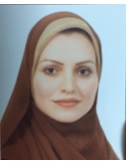 مواقع العمل:...المعهد الطبي التقني/المنصور.............الشهادات:..ماجستير تقنيات التحليلات المرضية..............اللقب العلمي:........... مدرس............................................التخصص العام:..تقنيات التحليلات المرضية ......................التخصص الدقيق:.تقنيات التحليلات المرضية./المناعة السريرية ........................المجال البحثي:....المجال الطبي.....................................................يتحمل التدريسي والتشكيل كافة التبعات القانونية والأدارية عن صحة ودقة المعلومات المثبتة في أعلاه.المواد الدراسية التي قام بتدريسها في الدراسات: ((الأولية /العليا))الدراسات الأوليةالدراسات الأوليةالدراسات العلياالدراسات العلياالمواد الدراسية التي قام بتدريسها في الدراسات: ((الأولية /العليا))1الطفيلياتالمواد الدراسية التي قام بتدريسها في الدراسات: ((الأولية /العليا))2الكيمياء السريريةالمواد الدراسية التي قام بتدريسها في الدراسات: ((الأولية /العليا))3الأحياء المجهريةالمواد الدراسية التي قام بتدريسها في الدراسات: ((الأولية /العليا))4الصيدلةالمواد الدراسية التي قام بتدريسها في الدراسات: ((الأولية /العليا))5الكيمياء الصيدلانيةالمواد الدراسية التي قام بتدريسها في الدراسات: ((الأولية /العليا))6اللغة الأنكليزيةالمواد الدراسية التي قام بتدريسها في الدراسات: ((الأولية /العليا))7الشرائح المجهريةالمواد الدراسية التي قام بتدريسها في الدراسات: ((الأولية /العليا))8التمريض والصحة العينبةالمواد الدراسية التي قام بتدريسها في الدراسات: ((الأولية /العليا))9السلوك المهنيعدد الأشراف على طلبة الدراسات العليادبلوم عاليماجستيردكتوراةعدد الأشراف على طلبة الدراسات العلياعدد البحوث المنشورةمحلي عربيعالميعدد البحوث المنشورة41المؤلفات والكتب وبراءات الأختراعالمؤلفات والكتب وبراءات الأختراعالمؤلفات والكتب وبراءات الأختراعالمشاركة في المؤتمراتالمشاركة في المؤتمرات